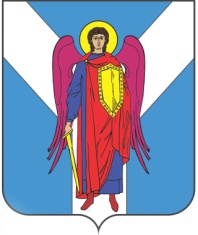 ДУМА ШПАКОВСКОГО МУНИЦИПАЛЬНОГО ОКРУГА СТАВРОПОЛЬСКОГО КРАЯ РЕШЕНИЕ25 августа 2021 г.                          г. Михайловск                                         № 213Об утверждении Положения о порядке и размерах возмещения расходов, связанных со служебными командировками главы Шпаковского муниципального округа Ставропольского края и муниципальных служащих органов местного самоуправления Шпаковского муниципального округа Ставропольского краяВ соответствии со статьей 168 Трудового кодекса Российской Федерации, Уставом Шпаковского муниципального округа Ставропольского края Дума Шпаковского муниципального округа Ставропольского краяРЕШИЛА:1. Утвердить Положение о порядке и размерах возмещения расходов, связанных со служебными командировками главы Шпаковского муниципального округа Ставропольского края и муниципальных служащих органов местного самоуправления Шпаковского муниципального округа Ставропольского края, согласно приложению.2. Настоящее решение вступает в силу на следующий день после дня его официального опубликования.Председатель ДумыШпаковского муниципальногоокруга Ставропольского края					                  С.В.ПечкуровИсполняющий полномочия и обязанности главы – первый заместитель главы администрацииШпаковского муниципального округаСтавропольского края  				          			      В.Д.Приходько